«آیین نامه جشنواره فرهنگی  هنری نمازو مهدویت»ویژه کارکنان، خانواده کارکنان و جامعه ی هدف سازماندفترامورفرهنگی 1399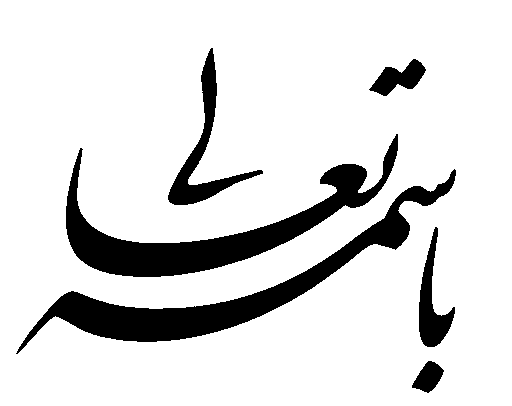 مقدمه
        گسترش  فرهنگ اقامه نماز و مهدویت در مجموعه سازمان بهزیستی و جامعه ی هدف گسترده ی آن با استفاده از ابزارهای هنري و آرايه هاي جذاب در حيطه موضوعات مربوطه و پرداختن به مفاهیم معنوي نماز ومهدویت  از اهمیت بسزایی برخوردار است.         بدین جهت جشنواره فرهنگی نماز و مهدویت در اجرای بندهای 14،13و16 تفاهم نامه فی مابین سازمان بهزیستی و ستاد اقامه نماز کشور، در 3رشته اذان، کتابخوانی، تولید آثار هنری (ساخت کلیپ، پادکست ، موشن گرافی و انیمیشن) برگزار می‌گردد.اهداف ترويج و تعميق فرهنگ اقامه نماز و مهدویت در خانواده بزرگ سازمان بهزیستی جهت دهی واستفاده از ظرفیت ها و استعداد های هنری مخاطبان در نهادینه سازی فرهنگ اقامه نماز و مهدویتشناسایی و تجلیل از نخبگان هنری فعال در حوزه های فرهنگی و دینی سازمان اركان جشنواره:دبير جشنواره کشوری:  مدیرکل امورفرهنگی سازمان بهزیستی کشوردبیر اجرایی:یکی از کارشناسان دفتر امورفرهنگی سازمان به انتخاب مدیرکل دفتردبیر استانی جشنواره: مدیر کل محترم بهزیستی استان دبیراجرایی استانی: کارشناس مسؤل محترم امور فرهنگی استانهیئت داوران استانیهیئت داوران کشوریشرایط و ضوابط عمومیموضوع کلیه  بخش های جشنواره "نماز و مهدویت" می باشد. کارکنان ستادی و خانواده های آنان آثار خود را با ذکر مشخصات کامل به دفتر امورفرهنگی ارسال نمایند.دبیرخانه های استانی بایستی به محض دریافت این بخشنامه آغاز به کار نموده و پس از برگزاری مرحله استانی، اطلاعات نفرات برتر استانی هر رشته و هر گرایش را بر اساس شرایط و ضوابط اختصاصی رشته ها حداکثر تا تاریخ  6 اسفندماه سال 99 به دفتر امور فرهنگی سازمان اعلام نمایند. از آنجایی که مقرر است جهت رعایت  پروتکل های بهداشتی کلیه بخش های جشنواره به صورت غیر حضوری برگزار گردد، دبیرخانه استانی می بایست بستر مناسب برای ارسال آثار شرکت کنندگان از طریق فضای مجازی را فراهم نمایند.بخش های جشنواره و مخاطبین:کتابخوانی :ویژه کارکنان سازماناذان : ویژه جامعه هدف و کارکنان و خانواده آنها در 2 گروه سنی زیر 18 و بالای 18 سالبخش هنری : تولید آثار هنری با موضوع نماز و مهدویت شامل تولید (کلیپ، موشن گرافی، پادکست و انیمیشن) ویژه کارکنان و خانواده های آنها و جامعه هدفشرایط و ضوابط اختصاصی بخش های جشنوارهشرايط و ضوابط اختصاصي بخش کتابخوانی(ویژه کارکنان )منبع پیش بینی شده این بخش از مسابقات،  کتاب "نماز در کلام حضرت آیت الله خامنه ای" می باشد. شرکت کنندگان می بایست پس از مطالعه ی این کتاب که در قالب فایل PDF در دسترس مخاطبان قرار می گیرد، به سوالاتی که بر اساس محتوای این کتاب تهیه شده و فایل آن در اختیار شرکت کنندگان قرار خواهد گرفت پاسخ داده و تصویر پاسخنامه  را از طریق فضای مجازی به  دبیرخانه جشنواره استانی ارسال نمایند.دبیرخانه ی استانی در این  بخش می بایست سه نفررا از میان افرادی که به سوالات پاسخ صحیح داده اند، به قید قرعه، انتخاب و به نحو شایسته با اعطای هدایایی از آنها تجلیل به عمل آورد.شرايط و ضوابط اختصاصي بخش اذان (ویژه کارکنان و خانواده آنان و جامعه هدف سازمان بهزیستی)این رشته مختص برادران  در 2 گروه سنی زیر 18 و بالای 18 سال می باشد.شرکت کنندگان در اين رشته می بایست آثار خود را در قالب فایل صوتی از طریقی که توسط دبیرخانه جشنواره استانی تعیین می گردد (فضای مجازی) ارسال نمایند.داوری این رشته به طور مجزا در دو بخش کارکنان و خانواده آنها  و جامعه ی هدف سازمان صورت می پذیرد.در ابتدای هر فایل صوتی می بایست شرکت کننده نام و نام خانوادگی ، کدملی و بخش منتسب خود (کارکنان، خانواده آنها یا جامعه هدف)  را اعلام نماید در غیر این صورت آثار فاقد اطلاعات دقیق شرکت کنندگان مورد ارزیابی قرار نخواهد گرفت. در پایان برگزاری می بایست جمعا 4 نفر افراد حائز بالاترین امتیاز استانی به همراه آثار خود، به شرح ذیل جهت داوری به دبیرخانه کشوری معرفی گردند:الف:یک نفر از کارکنان یا خانواده آنها در گروه سنی بالای 18 سالب:یک نفر از خانواده کارکنان در گروه سنی زیر18سالج:یک نفر از جامعه هدف در گروه سنی بالای 18 سالد:یک نفر از جامعه هدف در گروه سنی زیر 18 سالبه 3 نفر برگزیده این بخش در هر کدام از گروه های شرکت کنندگان هدایایی از سوی استان اهدا شود .به 5 نفر برتر مرحله ی کشوری در هر بخش مبلغ  20.000.000  ریال اهداء خواهد شد. در بخش همکاران ستادی به سه نفر برگزیده از هر گروه سنی هدایایی اهداء و در ارزیابی مرحله ی کشوری شرکت داده می شوند.شرايط و ضوابط اختصاصي بخش تولید آثار هنری:تهیه کلیپ، موشن گرافی، پادکست و انیمیشن(ویژه کارکنان و خانواده آنان و جامعه هدف سازمان بهزیستی) کلیپآثار ارسالی باید در قالب فایل MP4 بوده حجم آن نباید بیشتر از 120 مگابایت باشد.حداکثر مدت زمان مجاز آثار 10 دقیقه می باشد.موشن گرافیزمان آثار تولیدی نباید از  ۹۰ ثانیه بیشتر باشد.در آثار ارسالی تاکید اصلی می بایست بر “اطلاعات مربوط به مباحث نماز و مهدویت” باشد. تولید این محتواها باید مختصر، مفید و جذاب   باشد.پادکستشرکت کنندگان می‌توانند به‌صورت فردی یا در قالب گروهی در این مسابقه شرکت نمایند.مدت زمان پادکست‌ها باید حداکثر ۵ دقیقه و حجم پادکست‌ها باید حداکثر ۲۵ مگابایت باشند. استفاده از جلوه‌های صوتی در پادکست‌ها آزاد است. انیمیشنآثار ارسالی باید در قالب فایل MP4 بوده حجم آن نباید بیشتر از 120 مگابایت باشد.حداکثر مدت زمان مجاز آثار 10 دقیقه می باشد.شرایط عمومیشرکت کنندگان میبایستی  آثار خود را از طریق فضای مجازی که توسط دبیرخانه جشنواره استانی تعیین می گردد ارسال نمایند. داوری این رشته ها به طور مجزا در دو بخش کارکنان و جامعه ی هدف سازمان صورت می پذیرد.در بخش موشن گرافی، انیمشن و کلیپ شرکت کننده می بایست در انتهای اثر تولیدی خود نام و نام خانوادگی،کد ملی و بخش منتسب (کارکنان، خانواده آنها و جامعه هدف) را ثبت نماید.در بخش پادکست شرکت کننده می بایست در انتهای اثر تولیدی خود نام و نام خانوادگی،کدملی و بخش منتسب(کارکنان،خانواده آنها و جامعه هدف) را اعلام نماید.آثار فاقد اطلاعات دقیق شرکت کنندگان مورد ارزیابی قرار نخواهد گرفت.   در پایان  برگزاری می بایست آثار 2 نفر برتر در هر بخش شامل 1 نفر از گروه کارکنان و خانواده آنها و 1 نفر از جامعه هدف به دبیرخانه ستادی جهت داوری بخش کشوری ارسال گردد.به 3 نفر برگزیده این بخش در هر گروه  شامل 1 نفر از کارکنان و خانواده آنها و 2 نفر از جامعه هدف هدایایی از سوی استان اهدا شود.به 5 نفر برتر مرحله ی کشوری در هر بخش، مبلغ 30.000.000 ریال اهداء خواهد شد. 